A sétima arteQuestão 1Os primeiros tempos do cinema tiveram como cenário a China, por volta de 5.000 a.C. O “Jogo de Sombras” como era chamado, consistia na projeção sobre paredes ou telas de linho de figuras humanas, animais ou recortes de objetos e cenários manipulados. A temática, contada por um narrador, geralmente envolvia guerreiros, princesas e dragões. 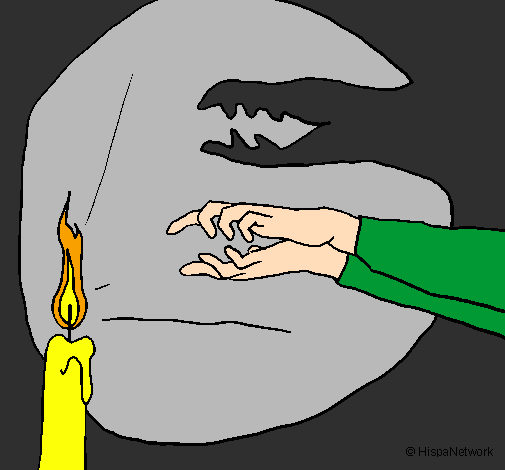 Com uma lanterna acesa e um quarto escuro, você poderá criar sombras engraçadas. Quer ver? Você encontrará vários personagens em suas próprias mãos e em alguns objetos. 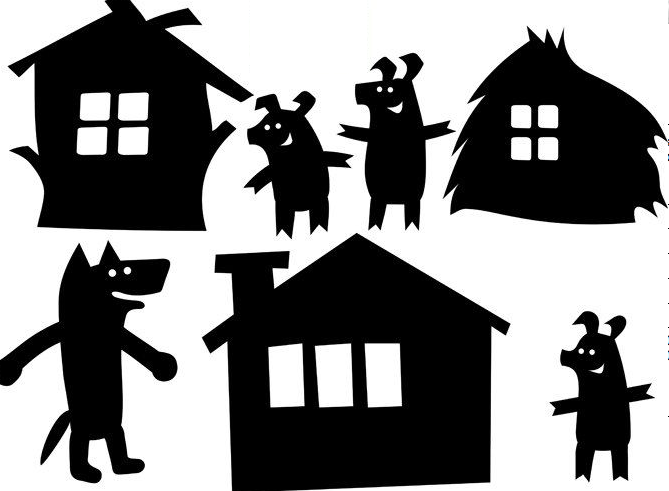 Agora, responda: a) O tamanho da sombra altera-se quando aproximamos ou afastamos a lanterna do objeto? __________________________________________________________________________________________________________________________________________________________________________________________________________________________________________________________________________________b) Como você pode mudar a sombra de lugar? __________________________________________________________________________________________________________________________________________________________________________________________________________________________________________________________________________________Questão 2O gráfico abaixo mostra a preferência dos estudantes de uma escola por filmes. Cada estudante escolheu apenas um gênero, o resultado está representado no gráfico abaixo.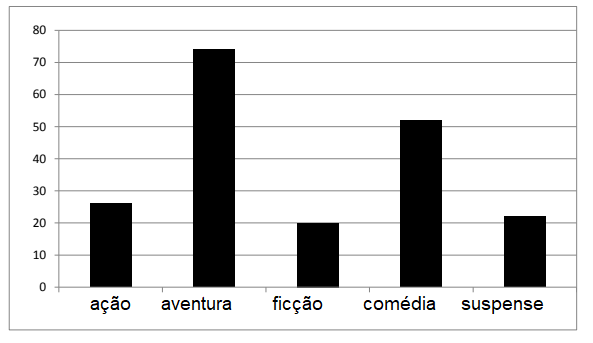 Responda:a) Qual é o gênero de filme que tem a preferência dos estudantes?______________b) Qual é o gênero de filme a que os alunos menos assistem?___________________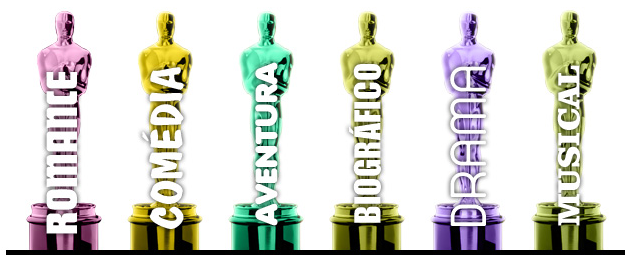 Questão 3A figura abaixo mostra um cinema onde as cadeiras da plateia são numeradas de 1 a 25.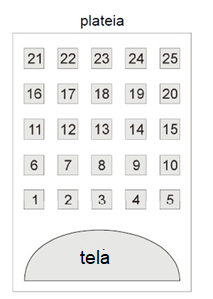 Mara recebeu um ingresso de presente que dizia o seguinte: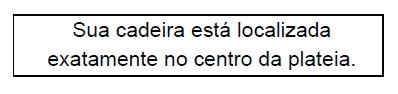 Qual é a cadeira de Mara?(A) 12(B) 13(C) 22(D) 23Questão 4Floquinho, o cachorro do Cebolinha, desapareceu. Ele desenvolve um plano infalível para resgatar o cãozinho, mas para isso vai precisar da ajuda de seus fiéis amigos: Mônica, Magali e Cascão. Juntos, eles irão enfrentar desafios e viver grandes aventuras para levar Floquinho de volta para casa.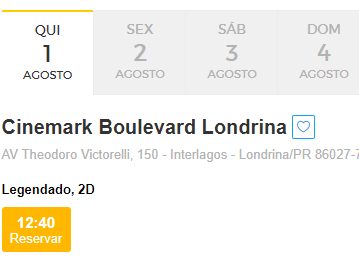 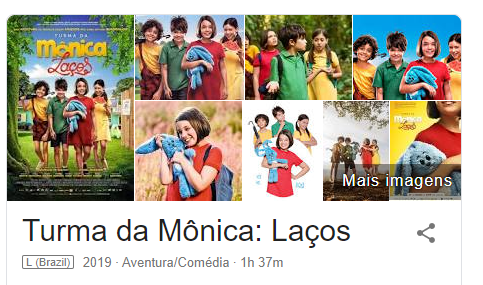 Observe nas informações acima o tempo de duração do filme e o horário da sessão no Cinemark Boulevard Londrina. 	Se você fosse ao cinema, a que horas terminaria a sessão? Escreva a resposta completa. _________________________________________________________________________________________________________________________________________Questão 5Desenhe num dos lados do cartão anexo a cesta de basquete. Desenhe, do outro lado, a bola. Cole as partes no palito. Faça-as girar. Observe o que vai acontecer. 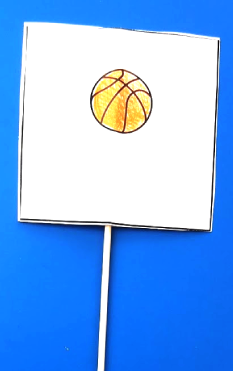 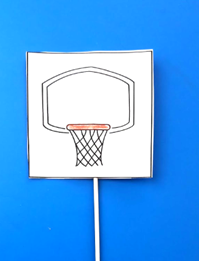 